АДМИНИСТРАЦИЯ МУНИЦИПАЛЬНОГО ОБРАЗОВАНИЯ  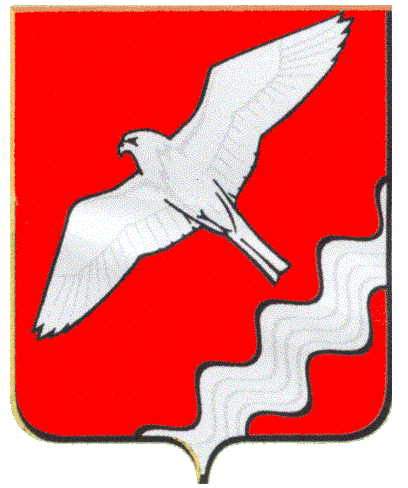 КРАСНОУФИМСКИЙ  ОКРУГПОСТАНОВЛЕНИЕот   31.05.2018 г.   № 495/1г. Красноуфимск	В соответствии со статьей 78 Бюджетного кодекса Российской Федерации,  статьей 14 Федерального закона от 06.10.2003 г. № 131-ФЗ «Об общих принципах организации местного самоуправления в Российской Федерации», в целях реализации муниципальной программы МО Красноуфимский округ «Развитие и модернизация жилищно-коммунального хозяйства и дорожного хозяйства, повышение энергетической эффективности в МО Красноуфимский округ до 2020 года», утвержденной постановлением Администрации МО Красноуфимский округ от 27.11.2013 г. № 1601 (с изменениями), руководствуясь статьями 26, 31 Устава Муниципального образования Красноуфимский округП О С Т А Н О В Л Я Ю:1. Утвердить Порядок предоставления и расходования субсидий, направленных на реализацию мероприятий по энергосбережению и повышению энергетической эффективности объектов коммунального назначения и инженерно-технического оборудования, находящихся в собственности МО Красноуфимский округ (приложение 1).2. Настоящее постановление разместить на официальном сайте МО Красноуфимский округ в сети Интернет.3. Контроль за исполнением данного постановления возложить на заместителя главы Администрации МО Красноуфимский округ по строительству и ЖКХ (Петухов Д.А.), начальника Отдела ЖКХ Администрации МО Красноуфимский округ (Токарев А.С.), начальника финансового отдела администрации МО Красноуфимский округ (Марюхина С.М.)Глава Муниципального образованияКрасноуфимский округ								    О.В. РяписовПриложение № 1 к постановлению Администрации МО Красноуфимский округ от 31.09.2018 г. № 495/1«Об утверждении Порядка предоставления и расходования субсидий, направленных на реализацию мероприятий по энергосбережению и повышению энергетической эффективности объектов коммунального назначения и инженерно-технического оборудования, находящихся в собственности МО Красноуфимский округ»Порядокпредоставления и расходования субсидий, направленных на реализацию мероприятий по энергосбережению и повышению энергетической эффективности объектов коммунального назначения и инженерно-технического оборудования, находящихся в собственности МО Красноуфимский округГлава 1. ОБЩИЕ ПОЛОЖЕНИЯ1. Настоящий Порядок предоставления и расходования субсидий, направленных на реализацию мероприятий по энергосбережению и повышению энергетической эффективности объектов коммунального назначения и инженерно-технического оборудования, находящихся в собственности МО Красноуфимский округ, (далее - Порядок) регламентирует процедуру предоставления и расходования субсидий, выделенных из бюджета МО Красноуфимский округ юридическим лицам, производителям товаров, работ и услуг, в рамках реализации подпрограммы 3 «Энергосбережение и повышение энергетической эффективности МО Красноуфимский округ» муниципальной программы МО Красноуфимский округ «Развитие и модернизация жилищно-коммунального хозяйства и дорожного хозяйства, повышение энергетической эффективности в МО Красноуфимский округ до 2020 года», утвержденной постановлением Администрации МО Красноуфимский округ от 27.11.2013 г. № 1601 (далее - субсидии).2. Настоящий Порядок определяет цели, условия предоставления и расходования субсидий, выделенных из бюджета МО Красноуфимский округ, категории и критерии отбора получателей субсидий, порядок возврата субсидий в случае нарушения условий, установленных при их предоставлении, возврата получателями субсидий остатков субсидий, не использованных в отчетном финансовом году, в случаях, предусмотренных соглашениями о предоставлении субсидий, а также форму контроля за соблюдением условий, целей и порядка использования субсидий их получателями.3. Настоящий Порядок разработан в соответствии с Бюджетным кодексом Российской Федерации, постановлением Правительства Российской Федерации от 06.09.2016 № 887 «Об общих требованиях к нормативным правовым актам, муниципальным правовым актам, регулирующим предоставление субсидий юридическим лицам (за исключением субсидий государственным (муниципальным) учреждениям), индивидуальным предпринимателям, а также физическим лицам - производителям товаров, работ, услуг», решением Думы МО Красноуфимский округ о бюджете МО Красноуфимский округ на очередной финансовый год и плановый период, постановлением Администрации МО Красноуфимский округ от 27.11.2013 № 1601 «Об утверждении муниципальной программы МО Красноуфимский округ «Развитие и модернизация жилищно-коммунального хозяйства и дорожного хозяйства, повышение энергетической эффективности в МО Красноуфимский округ до 2020 года».4. Главным распорядителем средств бюджета МО Красноуфимский округ, предусмотренных на предоставление субсидий, является Администрация МО Красноуфимский округ (далее - Администрация), непосредственное заключение соглашения о предоставлении субсидий осуществляется Отделом ЖКХ Администрации МО Красноуфимский округ (далее - Отдел ЖКХ). 5. Средства предоставляются в целях финансового обеспечения затрат получателей субсидий, связанных с реализацией мероприятий муниципальной программы (подпрограммы) по энергосбережению и повышению энергетической эффективности, направленных на повышение энергетической эффективности инженерной инфраструктуры МО Красноуфимский округ.Субсидии предоставляются на реализацию мероприятий по энергосбережению и повышению энергетической эффективности в отношении объектов, находящихся в муниципальной собственности МО Красноуфимский округ.Определение направления расходования, на финансовое обеспечение которых предоставляются субсидии, осуществляется в соответствии с подпрограммой 3 «Энергосбережение и повышение энергетической эффективности МО Красноуфимский округ» муниципальной программы МО Красноуфимский округ «Развитие и модернизация жилищно-коммунального хозяйства и дорожного хозяйства, повышение энергетической эффективности в МО Красноуфимский округ до 2020 года», утвержденной постановлением Администрации МО Красноуфимский округ от 27.11.2013 г. № 1601.Предоставление субсидий осуществляется за счет средств местного бюджета МО Красноуфимский округ в пределах бюджетных ассигнований, предусмотренных  решением Думы МО Красноуфимский округ на очередной финансовый год и плановый период, утвержденных по подразделу 0502, целевой статье 0930123000 "Модернизация систем и объектов коммунальной инфраструктуры, наружного освещения населенных пунктов", виду расходов 812 "Субсидии (гранты в форме субсидий) на финансовое обеспечение затрат в связи с производством (реализацией товаров), выполнением работ, оказанием услуг, порядком (правилами) предоставления которых установлено требование о последующем подтверждении их использования в соответствии с условиями и (или) целями предоставления", и в пределах лимитов бюджетных обязательств, утвержденных в установленном порядке главному распорядителю средств бюджета МО Красноуфимский округ - Администрации и получателю средств бюджета Отделу ЖКХ.6. Средства, полученные из бюджета МО Красноуфимский округ в форме субсидий, носят целевой характер и не могут быть использованы на иные цели.7. Право на получение субсидии имеют получатели субсидии, отвечающие следующим требованиям:имеют в учредительных документах получателей субсидии виды деятельности, связанные с предоставлением коммунальных услуг, техническим обслуживанием и ремонтом объектов коммунального назначения и инженерно-технического оборудования;имеют на праве хозяйственного ведения, аренды, безвозмездного пользования муниципальное имущество коммунального назначения;имеют проектно-сметную (сметную) документацию на мероприятия по энергосбережению и повышению энергетической эффективности объектов коммунального назначения и инженерно-технического оборудования, находящихся в собственности МО Красноуфимский округ, предусмотренные подпрограммой 3 «Энергосбережение и повышение энергетической эффективности МО Красноуфимский округ» муниципальной программы МО Красноуфимский округ «Развитие и модернизация жилищно-коммунального хозяйства и дорожного хозяйства, повышение энергетической эффективности в МО Красноуфимский округ до 2020 года», согласованную с отделом архитектуры и градостроительства Администрации МО Красноуфимский округ, или проектно-сметную (сметную) документацию, обеспечивающую возможность выполнения данных мероприятий;не имеют просроченной задолженности по возврату в бюджет МО Красноуфимский округ субсидий, бюджетных инвестиций, иных платежей, а также отсутствие просроченной задолженности по налогам и сборам на первое число  месяца, предшествующего месяцу, в котором планируется заключение соглашения;не находятся в процессе реорганизации, ликвидации, банкротства и не имеют ограничения на осуществление хозяйственной деятельности;не являются иностранными юридическими лицами, а также российскими юридическими лицами, в уставном (складочном) капитале которых доля участия иностранных юридических лиц, местом регистрации которых является государство или территория, включенные в утверждаемый Министерством финансов Российской Федерации перечень государств и территорий, предоставляющих льготный режим налогообложения и (или) не предусматривающих раскрытия и предоставления информации при проведении финансовых операций (оффшорные зоны) в отношении таких юридических лиц, в совокупности превышает 50 процентов;не получают средства из бюджета МО Красноуфимский округ в соответствии с иными нормативными правовыми актами на цели, указанные в пункте 5 настоящего Порядка.8. Размер субсидии в текущем финансовом году не может превышать стоимости работ по согласованной с отделом архитектуры и градостроительства Администрации МО Красноуфимский округ проектно-сметной (сметной) документации, связанных с реализацией мероприятий по энергосбережению и повышению энергетической эффективности в отношении объектов, находящихся в муниципальной собственности МО Красноуфимский округ, а также размер бюджетных ассигнований, предусмотренных решением Думы МО Красноуфимский округ на очередной финансовый год и плановый период.9. Получатели субсидии обязуются обеспечить достижение целевых показателей, установленных постановлением Администрации МО Красноуфимский округ от 27.11.2013 № 1601 «Об утверждении муниципальной программы МО Красноуфимский округ «Развитие и модернизация жилищно-коммунального хозяйства и дорожного хозяйства, повышение энергетической эффективности в МО Красноуфимский округ до 2020 года» по подпрограмме 3 «Энергосбережение и повышение энергетической эффективности МО Красноуфимский округ» (Приложение 1).Глава 2. УСЛОВИЯ И ПОРЯДОК ПРЕДОСТАВЛЕНИЯ СУБСИДИЙ10. Субсидии предоставляются получателям субсидии по результатам отбора (далее – отбор) путем подачи заявки. Организатором отбора является Отдел ЖКХ Администрации МО Красноуфимский округ. Информация о сроках проведения отбора размещается на официальном сайте МО Красноуфимский округ.11. Заявки на получение субсидий принимаются в рабочие дни по адресу: Свердловская область, г. Красноуфимск, ул. Советская д. 5, каб. № 112,113.12. Для участия в отборе получатели субсидий представляют в Отдел ЖКХ заявку на участие в отборе по форме согласно Приложению 2 к настоящему Порядку с приложением к ней следующих документов:1) копий учредительных документов получателя субсидии, изменений и дополнений к ним, а также копий документов, подтверждающих полномочия руководителя получателя субсидии;2) копии выписки из Единого государственного реестра юридических лиц;3) копии бухгалтерского баланса за последний отчетный период, заверенная заявителем, с отметкой о приеме налоговой инспекцией;4) справки о задолженности по налогам и сборам на первое число месяца, предшествующего месяцу, в котором планируется заключение соглашения заверенная налоговой инспекцией;5) проектно-сметной (сметной) документации на мероприятия по энергосбережению и повышению энергетической эффективности объектов коммунального назначения и инженерно-технического оборудования, находящихся в собственности МО Красноуфимский округ, предусмотренные подпрограммой 3 «Энергосбережение и повышение энергетической эффективности МО Красноуфимский округ» муниципальной программы МО Красноуфимский округ «Развитие и модернизация жилищно-коммунального хозяйства и дорожного хозяйства, повышение энергетической эффективности в МО Красноуфимский округ до 2020 года», согласованной с отделом архитектуры и градостроительства Администрации МО Красноуфимский округ, или проектно-сметной (сметной) документации, обеспечивающей возможность выполнения данных мероприятий;6) справки Комитета по управлению имуществом МО Красноуфимский округ о наличии у получателя субсидий  на праве хозяйственного ведения, аренды, безвозмездного пользования муниципального имущества коммунального назначения (либо заверенные копии договоров аренды, безвозмездного пользования и т.д. с перечнем имущества);7) пояснительной записки к заявке, в которой дается оценка социальной значимости, расчет экономической эффективности и срока окупаемости реализации мероприятия по энергосбережению и повышению энергетической эффективности, оформленной на бланке получателя субсидии, а также значения целевых показателей, достигаемых в результате использования субсидий, в соответствии с приложением №1.Копии документов представляются заверенными подписью руководителя и печатью (при наличии) получателя субсидии.13. Заявка получателя субсидии с приложением документов, указанных в пункте 12 Порядка, направляется сопроводительным письмом в адрес Отдела ЖКХ в сброшюрованном виде с описью прилагаемых документов и указанием сквозной нумерации страниц.14. Заявка регистрируется Отделом ЖКХ в день поступления в Отдел ЖКХ.15. В течение 10 рабочих дней со дня окончания срока подачи заявок Комиссия рассматривает заявки получателей субсидии на соответствие получателей субсидии требованиям, указанным в пункте 7 настоящего Порядка, и на соответствие комплекта документов перечню, указанному в пункте 12 настоящего Порядка.16. Отбор получателей субсидий осуществляется комиссией по предоставлению и расходованию субсидий, направленных на реализацию мероприятий по энергосбережению и повышению энергетической эффективности объектов коммунального назначения и инженерно-технического оборудования, находящихся в собственности МО Красноуфимский округ (далее - Комиссия).Комиссия состоит из председателя, заместителя председателя, секретаря и Членов Комиссии (Приложение № 3). Секретарь Комиссии осуществляет подготовку заседаний Комиссии, ведение протокола заседания. Решения Комиссии оформляются в виде протокола заседания. Решения Комиссии правомочны при наличии не менее половины состава ее членов и принимаются большинством голосов присутствующих на заседании.17. Комиссия имеет право:1) запрашивать и получать пояснения (разъяснения, комментарии) от получателя субсидии как по заявке в целом, так и по отдельно представленным документам;2) запрашивать и получать дополнительные сведения, документы, подтверждающие достоверность информации, представленной в заявке, у получателя субсидии или из других источников.18.  Основаниями для недопуска к рассмотрению заявок являются:1) несоответствие получателя субсидии требованиям, указанным в пункте 7 настоящего Порядка;2) непредставление (представление не в полном объеме) документов, указанных в пункте 12 настоящего Порядка;3) представление документов, содержащих недостоверные сведения, и (или) оформленных ненадлежащим образом (не соблюдены типовые формы, установленные настоящим Порядком, заполнены не все графы и строки, допущены технические ошибки, опечатки и исправления, отсутствуют подписи и оттиски печатей, не заверены копии документов, документы подписаны лицом, не наделенным правом подписи).19. Заявки получателей субсидии оцениваются в соответствии с критериями оценки заявок. Основными критериями отбора является соблюдение условий, предусмотренных в пунктах 7 и 12 настоящего Порядка.20. По результатам рассмотрения заявок комиссия принимает одно из следующих решений:1) о признании получателя субсидии победителем отбора в случае, если итоговая оценка получателя субсидии имеет максимальное значение;2) о признании получателя субсидии не прошедшим конкурсный отбор и отказе в предоставлении субсидии.21. Отдел ЖКХ направляет получателю субсидии проект соглашения о предоставлении субсидии в течение 5 рабочих дней с даты подписания нормативно-правового акта Администрации МО Красноуфимский округ о предоставлении субсидии.22. Соглашение о предоставлении субсидии заключается в соответствии с типовой формой договора (соглашения) о предоставлении субсидий из бюджета МО Красноуфимский округ юридическим лицам (за исключением муниципальных учреждений), индивидуальным предпринимателям, физическим лицам - производителям товаров, работ, услуг в целях финансового обеспечения затрат в связи с производством (реализацией) товаров, выполнением работ, оказанием услуг, утвержденной Приказом Финансового отдела администрации МО Красноуфимский округ от 02 марта 2017 г. N 8 (Приложение 4).23. В случае если объем запрашиваемой субсидии превышает объем лимитов бюджетных обязательств, установленных Администрации МО Красноуфимский округ на очередной финансовый год, сумма субсидии, предоставляемой получателю субсидии, уменьшается до объема лимитов бюджетных обязательств.24. Средства субсидии перечисляются в соответствии с графиком, прилагаемым к Соглашению о предоставлении субсидии.25. Перечисление субсидий производится на расчетные счета, открытые Получателем субсидий в кредитных организациях.Глава 3. ОТЧЕТНОСТЬ И КОНТРОЛЬЗА ИСПОЛЬЗОВАНИЕМ СРЕДСТВ СУБСИДИИ26. Получатели субсидии ежеквартально, не позднее 20 числа месяца, следующего за отчетным кварталом, представляют в Отдел ЖКХ:1) отчет об использовании субсидии по форме согласно Приложению 5 к настоящему Порядку с документами, подтверждающими использование субсидии по целевому назначению, а именно:- документы подтверждающие фактически выполненные работы, оформленные в соответствии с действующим законодательством Российской Федерации: акты о приемке выполненных работ по форме КС-2 (согласованные с Отделом ЖКХ и отделом архитектуры и градостроительства Администрации МО Красноуфимский округ), справка о стоимости выполненных работ и затрат по форме КС-3;- счета-фактуры (при выполнении работ подрядным способом);- договоры на выполнение работ (при наличии);- фотоматериалы.Копии документов заверяются руководителем Получателя субсидий и представляются с предъявлением оригиналов. Оригиналы документов возвращаются Получателю субсидии. 2) отчет о достижении значений целевых показателей, установленных в пункте 9 настоящего Порядка, по форме согласно Приложению 6 к настоящему Порядку. Последний отчет о достижении значений целевых показателей предоставляется не позднее 20 числа месяца, следующего за отчетным кварталом, в котором достигнуты значения всех целевых показателей.27. Получатели субсидии несут ответственность за целевое использование бюджетных средств (субсидий).28. Обязательная проверка соблюдения условий, целей и порядка предоставления субсидий осуществляется финансовым отделом администрации МО Красноуфимский округ, Администрацией МО Красноуфимский округ и (или) Отделом ЖКХ в соответствии с законодательством Российской Федерации и МО Красноуфимский округ.29. Администрацией МО Красноуфимский округ и (или) Отделом ЖКХ осуществляется проверка по месту нахождения получателя субсидии, а также проверка отчетов об использовании субсидии, ежеквартально представляемых получателем субсидии в Отдел ЖКХ.Проверка по месту нахождения получателя субсидии проводится не реже одного раза в год.30. Основанием для проведения проверки по месту нахождения получателя субсидии является нормативно-правовой акт Администрации МО Красноуфимский округ, который:1) утверждает состав рабочей группы по проведению проверки;2) устанавливает предмет, цели и задачи проверки;3) содержит контрольные мероприятия, которые необходимо провести в ходе проверки для достижения установленных целей и задач проверки.31. При осуществлении проверки должностные лица Администрации МО Красноуфимский округ и (или) Отдела ЖКХ имеют право запрашивать документы, подтверждающие произведенные расходы, иные расходы по вопросам, подлежащим проверке, а также устные и письменные пояснения руководителя, иного уполномоченного лица получателя субсидии по вопросам, подлежащим проверке.32. По результатам проверки составляется Акт проверки, который представляется на рассмотрение Главе МО Красноуфимский округ.Акт проверки вручается руководителю или иному уполномоченному лицу получателя субсидии.33. Субсидия подлежит возврату в бюджет МО Красноуфимский округ в течение 30 календарных дней с момента получения соответствующего требования Администрации МО Красноуфимский округ на основании Акта, составленного по результатам проверки, в следующих случаях:1) при выявлении нарушений условий, целей и порядка предоставления субсидий, фактов неправомерного получения субсидий и представления недостоверных сведений - в полном объеме;2) в случае недостижения значений целевых показателей, установленных в пункте 9 настоящего Порядка, - в сумме, пропорциональной размеру неисполненных значений целевых показателей.При невозврате субсидии в установленный срок Администрация МО Красноуфимский округ принимает меры по взысканию подлежащей возврату в бюджет МО Красноуфимский округ субсидии в судебном порядке.34. При выявлении финансовым отделом администрации МО Красноуфимский округ нарушений установленных настоящим Порядком условий, целей и порядка предоставления субсидии возврат субсидии (части субсидии) в бюджет МО Красноуфимский округ осуществляется на основании предписания органа внутреннего муниципального финансового контроля МО Красноуфимский округ о возмещении ущерба, причиненного МО Красноуфимский округ нарушением бюджетного законодательства, в порядке и сроки, указанные в предписании.В случае неисполнения предписания финансовый отдел администрации МО Красноуфимский округ принимает меры по взысканию подлежащих возврату субсидий в бюджет МО Красноуфимский округ в судебном порядке.35. В случаях, предусмотренных соглашением о предоставлении субсидии, не использованный на 01 января года следующего за отчётным остаток субсидии, предоставленной получателю субсидии, подлежит возврату в бюджет МО Красноуфимский округ получателем субсидии.При установлении Администрацией МО Красноуфимский округ наличия остатка не использованных на 01 января года следующего за отчётным средств субсидии, предоставленной получателю субсидии, Администрация в течение 5 рабочих дней направляет письменное уведомление о возврате остатка субсидии с указанием суммы средств остатка субсидии, подлежащей возврату, кода бюджетной классификации Российской Федерации, по которому должен быть осуществлен возврат остатка субсидии, реквизитов банковского счета, на который получателем субсидии должны быть перечислены средства возвращаемого остатка субсидии.Получатель субсидии обязан осуществить возврат остатка субсидии в течение 20 календарных дней с момента получения уведомления.При невозврате получателем субсидии неиспользованного остатка субсидии в указанный срок Администрация  принимает меры по взысканию подлежащего возврату остатка субсидии в бюджет МО Красноуфимский округ в судебном порядке.Приложение 1 к Порядку предоставления и расходования субсидий, направленных на реализацию мероприятий по энергосбережению и повышению энергетической эффективности объектов коммунального назначения и инженерно-технического оборудования, находящихся в собственности МО Красноуфимский округЦЕЛЕВЫЕ ПОКАЗАТЕЛИдостигаемые в результате использования субсидий, направленных на реализацию мероприятий по энергосбережению и повышению энергетической эффективности объектов коммунального назначения и инженерно-технического оборудования, находящихся в собственности МО Красноуфимский округПриложение 2 к Порядку предоставления и расходования субсидий, направленных на реализацию мероприятий по энергосбережению и повышению энергетической эффективности объектов коммунального назначения и инженерно-технического оборудования, находящихся в собственности МО Красноуфимский округФормаЗАЯВКАна участие в отборе на предоставление субсидий, направленных на реализацию мероприятий по энергосбережению и повышению энергетической эффективности объектов коммунального назначения и инженерно-технического оборудования, находящихся в собственности МО Красноуфимский округНастоящей заявкой __________________________________ (далее - Получатель)(наименование получателя субсидии)извещает  о подаче документов на предоставление субсидий, направленных на реализацию мероприятий по энергосбережению и повышению энергетической эффективности объектов коммунального назначения и инженерно-технического оборудования, находящихся в собственности МО Красноуфимский округ (далее - субсидия).Объем  запрашиваемой субсидии составляет____________ (______________________________) рублей.Запрашиваемые направления расходования средств субсидии:К настоящей заявке прилагаются следующие документы:    Достоверность представленных сведений подтверждаюГлавный бухгалтер                   ____________ ____________________                                                        (подпись)              (Ф.И.О.)        Руководитель организации          ____________ ___________________                                                               (подпись)              (Ф.И.О.)        "__" _______________ 20___ г.                                       М.П.Приложение 3 к Порядку предоставления и расходования субсидий, направленных на реализацию мероприятий по энергосбережению и повышению энергетической эффективности объектов коммунального назначения и инженерно-технического оборудования, находящихся в собственности МО Красноуфимский округСОСТАВ КОМИССИИпо предоставлению и расходованию субсидий, направленных на реализацию мероприятий по энергосбережению и повышению энергетической эффективности объектов коммунального назначения и инженерно-технического оборудования, находящихся в собственности МО Красноуфимский округПредседатель комиссии – заместитель главы Администрации МО Красноуфимский округ по строительству и ЖКХЗаместитель председателя комиссии – начальник Отдела ЖКХ Администрации МО Красноуфимский округСекретарь комиссии – специалист Отдела ЖКХ Администрации МО Красноуфимский округЧлены комиссии:Заместитель главы Администрации МО Красноуфимский округ по экономическим вопросамНачальник Финансового отдела администрации МО Красноуфимский округПредседатель Комитета по управлению имуществом МО Красноуфимский округПриложение 4 к Порядку предоставления и расходования субсидий, направленных на реализацию мероприятий по энергосбережению и повышению энергетической эффективности объектов коммунального назначения и инженерно-технического оборудования, находящихся в собственности МО Красноуфимский округФормаСОГЛАШЕНИЕо предоставлении субсидий, направленных на реализацию мероприятий по энергосбережению и повышению энергетической эффективности объектов коммунального назначения и инженерно-технического оборудования, находящихся в собственности МО Красноуфимский округг. Красноуфимск                                                                                       " __ "    ______     ____ года____________________________________________________________________________, (наименование главного распорядителя средств местного бюджета)именуемый в дальнейшем «Главный распорядитель», в лице ________________________________________________________, действующего на основании ____________, с одной стороны и _________________________________________________________________________________,(наименование получателя субсидии)именуемый в дальнейшем «Получатель», в лице _________________________________, действующего на основании ______, с другой стороны, далее именуемые «Стороны», в соответствии с Бюджетным кодексом Российской Федерации, решением Думы МО Красноуфимский округ от «___» _______ 20__ года № ____ «О бюджете МО Красноуфимский округ на 20__ год и плановый период _______ годов», постановлением Администрации МО Красноуфимский округ от _________ 20___ г. № _______ _________________________________________________________________________________________________________________(наименование нормативного правового акта, регулирующего предоставление субсидий, направленных на реализацию мероприятий по энергосбережению и повышению энергетической эффективности объектов коммунального назначения и инженерно-технического оборудования, находящихся в собственности МО Красноуфимский округ)(далее - Порядок предоставления субсидий), приказом Финансового отдела администрации МО Красноуфимский округ от 02.03.2017 г. № 8 "Об утверждении типовых форм договоров (соглашений) о предоставлении из бюджета МО Красноуфимский округ субсидий юридическим лицам (за исключением муниципальных учреждений), индивидуальным предпринимателям, физическим лицам - производителям товаров, работ, услуг" заключили настоящий договор (соглашение) (далее - соглашение) о нижеследующем.1. Предмет соглашения1.1. Предметом настоящего соглашения является предоставление субсидий за счет средств местного бюджета МО Красноуфимский округ, направленных на реализацию мероприятий по энергосбережению и повышению энергетической эффективности объектов коммунального назначения и инженерно-технического оборудования, находящихся в собственности МО Красноуфимский округ (далее - Субсидия).1.2. Субсидия предоставляется в соответствии с лимитами бюджетных обязательств, доведенными  Главному  распорядителю  по кодам классификации расходов бюджетов Российской Федерации: код Главного распорядителя ____, раздел ____, подраздел ____, целевая статья ________, вид расходов ____, в рамках подпрограммы 3 «Энергосбережение и повышение энергетической эффективности МО Красноуфимский округ» муниципальной программы МО Красноуфимский округ «Развитие и модернизация жилищно-коммунального хозяйства и дорожного хозяйства, повышение энергетической эффективности в МО Красноуфимский округ до 2020 года», утвержденной постановлением Администрации МО Красноуфимский округ от 27.11.2013 г. № 1601.2. Размер Субсидии2.1. Размер Субсидии, предоставляемой из бюджета МО Красноуфимский округ в _____ году в соответствии с настоящим соглашением, составляет ______________________ (_____________________________________) рублей ___ копеек.3. Условия предоставления Субсидии3.1. Соответствие Получателя требованиям, установленным Порядком предоставления субсидий.3.2. Предоставление Получателем документов, необходимых для получения Субсидии, в соответствии с приложением N ___ к настоящему соглашению, соответствие указанных документов требованиям, установленным Порядком предоставления субсидий.3.3. Определение направления расходов, на финансовое обеспечение которых предоставляется Субсидия, в соответствии с приложением N ___ к настоящему соглашению.3.4. Установление запрета на конвертацию в иностранную валюту средств Субсидии, за исключением операций, определяемых в соответствии с Порядком предоставления субсидии.3.5. Установление показателей результативности в соответствии с приложением N ___ к настоящему соглашению.Показатели результативности устанавливаются с учетом целевых показателей, предусмотренных муниципальной  программой.3.6. Согласие Получателя на осуществление Главным распорядителем и органами муниципального финансового контроля проверок соблюдения Получателем условий, целей и порядка предоставления Субсидии.4. Порядок перечисления Субсидии4.1.  Перечисление  Субсидии  осуществляется в соответствии с бюджетным законодательством Российской Федерации на расчетный счет _________________________, открытый в _______________________________________________.4.2. Срок (периодичность) перечисления Субсидии – с момента заключения настоящего соглашения до _________ 20___ г.Перечисление Субсидии осуществляется Главным распорядителем после предоставления Получателем документов, подтверждающих возникновение соответствующих денежных обязательств.4.3. Главный распорядитель отказывает Получателю в предоставлении Субсидии в случаях, установленных Порядком предоставления субсидий.5. Права и обязанности Сторон5.1. Главный распорядитель обязуется:1) рассмотреть в порядке и в сроки, установленные Порядком предоставления субсидий, представленные Получателем документы;2) обеспечить предоставление Получателю субсидии в порядке и на условиях, установленных Порядком предоставления субсидий и настоящим соглашением;3) обеспечить перечисление Субсидии на счет Получателя, указанный в пункте 4.1 настоящего соглашения;4) определить показатели результативности в соответствии с приложением N ___ к настоящему соглашению и осуществлять оценку их достижения;5) осуществлять контроль за соблюдением Получателем условий, целей и порядка предоставления Субсидии;6) в случае установления Главным распорядителем или получения от органа муниципального финансового контроля информации о фактах нарушения Получателем порядка, целей и условий предоставления Субсидии, предусмотренных Порядком предоставления субсидий, в том числе указания в документах, представленных Получателем, недостоверных сведений, направлять Получателю требование об устранении нарушений и приостанавливать предоставление Субсидии до устранения указанных нарушений с обязательным уведомлением Получателя;7) в случае если Получателем допущены нарушения условий предоставления Субсидии, нецелевое использование Субсидии, не достигнуты значения показателей результативности, установленных в приложении N ___ к настоящему соглашению, а также, в случае образования не использованного в отчетном финансовом году остатка Субсидии и отсутствия решения Главного распорядителя, принятого по согласованию с финансовым отделом администрации МО Красноуфимский округ, о наличии потребности в указанных средствах, предусмотренных настоящим соглашением, направлять Получателю требование о возврате средств Субсидии в бюджет МО Красноуфимский округ в срок ___ календарных дней с момента получения уведомления.Требование о возврате средств Субсидии в бюджет МО Красноуфимский округ подготавливается Главным распорядителем в письменной форме с указанием Получателя, платежных реквизитов, срока возврата и суммы Субсидии, подлежащей возврату (с приложением порядка расчета (при необходимости));8) в случае если Получателем не достигнуты установленные значения показателей результативности, Получатель выплачивает Главному распорядителю штраф в размере: __________  (________________________________________ рубля ____ копеек) рублей (___ % от суммы Субсидии).5.2. Главный распорядитель вправе:1) запрашивать у Получателя документы и материалы, необходимые для осуществления контроля за соблюдением условий предоставления Субсидии;2) принимать по согласованию с финансовым отделом администрации МО Красноуфимский округ решение о наличии потребности Получателя в остатках субсидий, не использованных в отчетном финансовом году.5.3. Получатель обязуется:1) обеспечить выполнение условий предоставления Субсидии, установленных настоящим соглашением, в том числе:предоставить Главному распорядителю документы, необходимые для предоставления субсидии, указанные в приложении N ___ к настоящему соглашению, соответствующие требованиям, установленным Порядком предоставления субсидий;направлять средства Субсидии на финансовое обеспечение расходов, указанных в приложении N ___ к настоящему соглашению;не конвертировать в иностранную валюту средства Субсидии, за исключением операций, определяемых в соответствии с Порядком предоставления субсидии;направлять на достижение целей, указанных в пункте 1.1 настоящего соглашения, собственные и (или) привлеченные средства в размере согласно пункту 3.5 настоящего соглашения;2) обеспечить использование субсидии в срок до _________ 20__ г.;3) устранять факты нарушения порядка, целей и условий предоставления Субсидии в сроки, определенные в требовании Главного распорядителя;4) возвращать в бюджет МО Красноуфимский округ Субсидию в размере и в сроки, определенные в требовании Главного распорядителя;5) обеспечить достижение значений показателей результативности, установленных в приложении N 3 к настоящему соглашению;6) вести обособленный аналитический учет операций со средствами Субсидии;7) обеспечить представление Главному распорядителю не позднее ___ числа месяца, следующего за  отчетным кварталом, в котором была получена Субсидия:отчета о расходах, на финансовое обеспечение которых предоставляется Субсидия, по форме согласно приложению N __ к настоящему соглашению;отчета о достижении значений показателей результативности по форме согласно приложению N __ к настоящему соглашению;8) направлять по запросу Главного распорядителя документы и информацию, необходимые для проведения проверок соблюдения порядка, целей и условий предоставления Субсидии, в течение ___ календарных дней со дня получения запроса Главного распорядителя.5.4. Получатель вправе:1) обращаться к Главному распорядителю за разъяснениями в связи с исполнением настоящего соглашения;2) направлять Главному распорядителю ходатайство об использовании в текущем финансовом году не использованных в отчетном финансовом году остатков субсидий;3) осуществлять расходы, источником финансового обеспечения которых являются не использованные в отчетном финансовом году остатки субсидий, при принятии Главным распорядителем по согласованию с финансовым отделом администрации МО Красноуфимский округ решения о наличии потребности в указанных средствах.6. Ответственность Сторон6.1. В случае неисполнения или ненадлежащего исполнения своих обязательств по настоящему соглашению Стороны несут ответственность в соответствии с законодательством Российской Федерации.7. Заключительные положения7.1. Споры, возникающие между Сторонами в связи с исполнением настоящего соглашения, решаются ими, по возможности, путем проведения переговоров с оформлением соответствующих протоколов или иных документов.При недостижении согласия споры между Сторонами решаются в судебном порядке.7.2. Соглашение вступает в силу после его подписания Сторонами и действует до ________ 20__ года (полного исполнения Сторонами своих обязательств, кроме обязательства по перечислению Субсидии в соответствии с пунктом 4.2 настоящего соглашения).Обязательство по перечислению Субсидии, указанное в пункте 4.2 настоящего соглашения, прекращается по окончании финансового года, в котором заключено соглашение, за исключением случаев, прямо предусмотренных нормативными правовыми актами МО Красноуфимский округ.7.3. Изменение настоящего соглашения осуществляется по инициативе Сторон в письменной форме в виде дополнительного соглашения к настоящему соглашению, которое является его неотъемлемой частью и вступает в действие после его подписания Сторонами.7.4. Расторжение настоящего соглашения возможно в следующих случаях:1) реорганизация или прекращение деятельности Получателя;2) нарушения Получателем порядка, целей и условий предоставления Субсидии, установленных Порядком предоставления субсидии и настоящим Соглашением.Расторжение настоящего соглашения в одностороннем порядке возможно по требованию Главного распорядителя в случае недостижения Получателем установленных соглашением показателей результативности.7.5. Настоящее соглашение заключено Сторонами в двух экземплярах, имеющих равную юридическую силу, по одному для каждой из Сторон.8. Юридические адреса и платежные реквизиты Сторон9. Подписи СторонПриложение 5 к Порядку предоставления и расходования субсидий, направленных на реализацию мероприятий по энергосбережению и повышению энергетической эффективности объектов коммунального назначения и инженерно-технического оборудования, находящихся в собственности МО Красноуфимский округФормаОТЧЕТ *об использовании субсидий, направленных на реализацию мероприятий по энергосбережению и повышению энергетической эффективности объектов коммунального назначения и инженерно-технического оборудования, находящихся в собственности МО Красноуфимский округ_____________________________________________________(наименование получателя субсидии)по состоянию на ___________ 20__ года*  Представляется ежеквартально, до 20 числа месяца, следующего за отчетным кварталомРуководитель организации           ____________ ____________________                                                             (подпись)       (Ф.И.О.)Главный бухгалтер                  ____________ ____________________                                                       (подпись)       (Ф.И.О.)Приложение 6 к Порядку предоставления и расходования субсидий, направленных на реализацию мероприятий по энергосбережению и повышению энергетической эффективности объектов коммунального назначения и инженерно-технического оборудования, находящихся в собственности МО Красноуфимский округФормаОТЧЕТ *о достижении значений целевых показателей______________________________________________________(наименование получателя субсидии)по состоянию на ___________ 20__ года* Представляется ежеквартально, до 20 числа месяца, следующего за отчетным кварталом.Руководитель организации           ____________ ____________________                                                             (подпись)              (Ф.И.О.)Главный бухгалтер                  ____________ ____________________                                                       (подпись)            (Ф.И.О.)Об утверждении Порядка предоставления и расходования субсидий, направленных на реализацию мероприятий по энергосбережению и повышению энергетической эффективности объектов коммунального назначения и инженерно-технического оборудования, находящихся в собственности МО Красноуфимский округ№ п/пНаименование показателяЕдиницы измеренияЗначение целевого показателяСрок реализации (достижения) значения целевого показателя (месяц, год)1Экономия энергетических ресурсов (в стоимостном выражении)тыс. руб.2Снижение удельного расхода топлива при производстве тепловой энергиипроцент3Снижение удельного расхода электрической энергии, используемой при производстве и передаче тепловой энергиипроцент4Снижение потерь в сетях при передаче тепловой энергиипроцент5Снижение потерь в сетях при передаче водыпроцентПолное наименование юридического лицаБанковские реквизитыКонтактное лицо, телефон, факс, адрес электронной почты, юридический и фактический адреса юридического лицаДата внесения записи в ЕГРЮЛ о регистрации юридического лицаN   
п/пАдрес объекта     Виды работ      Стоимость работ   Итого:N п/пНаименование документаКоличество листов1.2.3.НаименованиеГлавного распорядителя:Наименование Получателя:Место нахождения(юридический адрес): Место нахождения(юридический адрес):Платежные реквизиты:Платежные реквизиты:Краткое наименованиеГлавного распорядителя:Краткое наименованиеполучателя Субсидии:_____________ / _______________        (подпись)               (И.О. Фамилия)_____________ /_______________      (подпись)              (И.О. Фамилия)N 
п/пНаименование 
объекта, виды работ Адрес объектаСметная 
стоимость
работ, руб.Размер субсидии, 
предоставленной 
из бюджета, руб.   Объем выполненных работ (по актам выполненных работ)Фактически использованная сумма, руб.ИТОГО                     Целевой показательЕдиницы измеренияИсполнение целевого показателяИсполнение целевого показателяЦелевой показательЕдиницы измерениявсего с начала годав том числе за текущий квартал1234